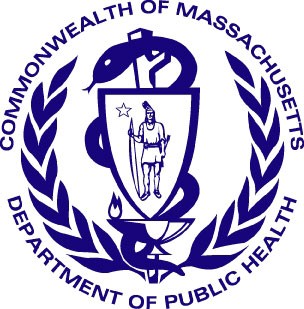 Application Number:Massachusetts Department of Public Health Determination of NeedChange in ServiceOriginal Application Date:Version:		DRAFT 6-14-17DRAFT Applicant Information 	Applicant Name:Contact Person:Title:Phone:Ext:	E-mail: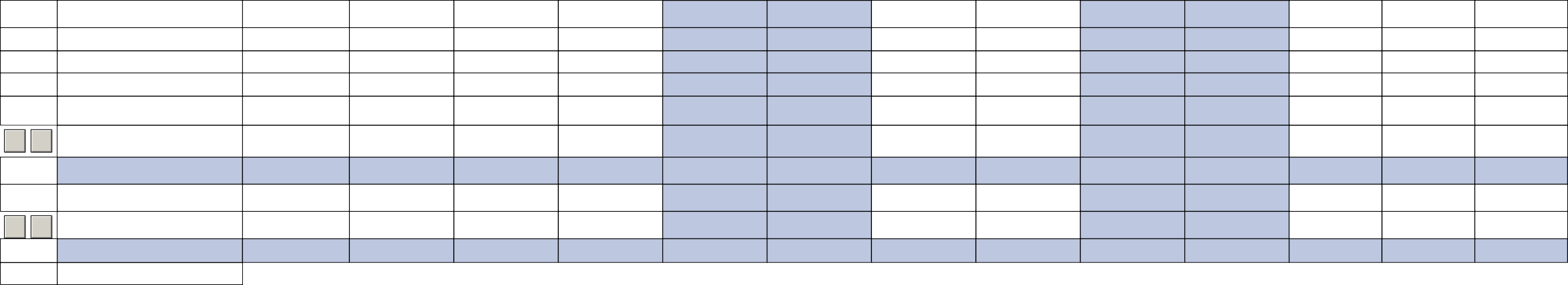 Add/Del RowsLicensed BedsExistingOperating BedsExistingChange in Number of Beds ( +/-)Licensed	OperatingNumber of Beds After Project Completion (calculated)Licensed	OperatingPatient Days(Current/ Actual)Patient DaysProjectedOccupancy rate for Operating BedsCurrent Beds	ProjectedAverage Length of Stay (Days)Number of DischargesActualNumber of DischargesProjectedAdult	0%	0%Adolescent	0%	0%Pediatric	0%	0%Geriatric	0%	0%+	-	0%	0%Total Acute Psychiatric	0%	0%Chronic Disease	0%	0%+	-	0%	0%Total Chronic Disease	0%	0%Substance Abusedetoxification	0%	0%short-term intensive	0%	0%+	-	0%	0%Total Substance Abuse	0%	0%Skilled Nursing FacilityLevel II	34	12	46	11,069	15,526	0%	0%	161	103	119Level III	0%	0%Level IV	36	-12	24	8,029	8,029	0%	0%	176	111	105+	-	0%	0%Total Skilled Nursing	70	0	70	19,098	23,555	0%	0%	337	214	2242.3 Complete the chart below If there are changes other than those listed in table above.Add/DelRows	List other services if Changing e.g. OR, MRI, etc+	-Existing Number of UnitsChange in Number +/-Proposed	Existing Volume Number of UnitsProposed Volume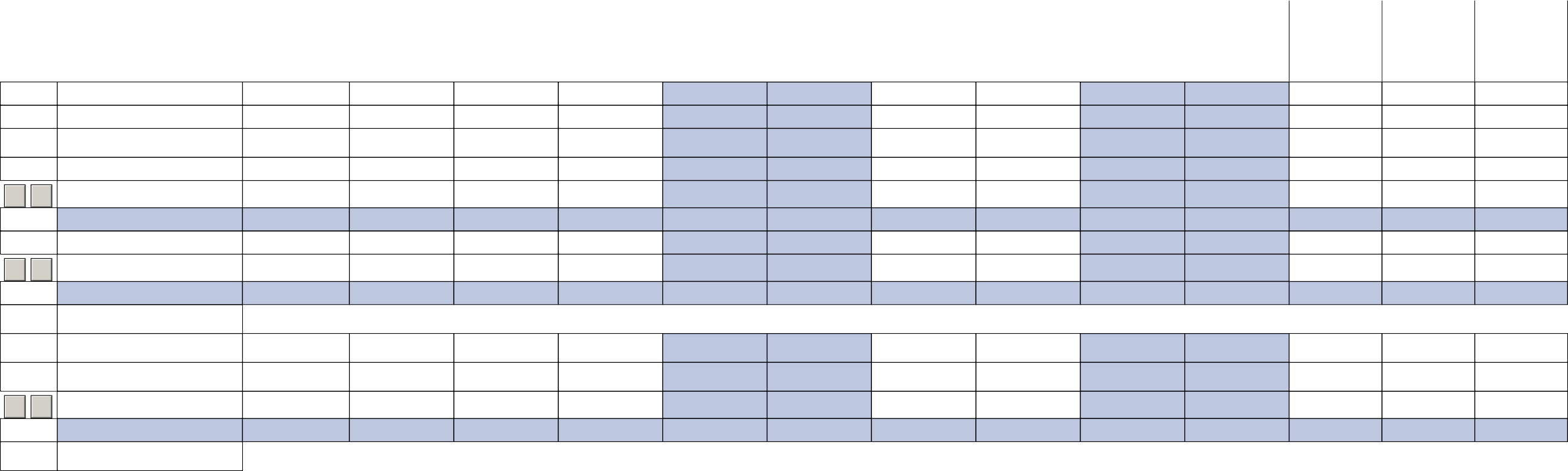 This document is ready to file: Facility: Complete the tables below for each facility listed in the Application Form 	1 Facility Name: Campion Health & Wellness	CMS Number: 225656	Facility type: Long Term Care Facility Facility: Complete the tables below for each facility listed in the Application Form 	1 Facility Name: Campion Health & Wellness	CMS Number: 225656	Facility type: Long Term Care Facility Facility: Complete the tables below for each facility listed in the Application Form 	1 Facility Name: Campion Health & Wellness	CMS Number: 225656	Facility type: Long Term Care Facility Facility: Complete the tables below for each facility listed in the Application Form 	1 Facility Name: Campion Health & Wellness	CMS Number: 225656	Facility type: Long Term Care Facility Facility: Complete the tables below for each facility listed in the Application Form 	1 Facility Name: Campion Health & Wellness	CMS Number: 225656	Facility type: Long Term Care Facility Facility: Complete the tables below for each facility listed in the Application Form 	1 Facility Name: Campion Health & Wellness	CMS Number: 225656	Facility type: Long Term Care Facility Facility: Complete the tables below for each facility listed in the Application Form 	1 Facility Name: Campion Health & Wellness	CMS Number: 225656	Facility type: Long Term Care Facility Facility: Complete the tables below for each facility listed in the Application Form 	1 Facility Name: Campion Health & Wellness	CMS Number: 225656	Facility type: Long Term Care Facility Facility: Complete the tables below for each facility listed in the Application Form 	1 Facility Name: Campion Health & Wellness	CMS Number: 225656	Facility type: Long Term Care Facility Facility: Complete the tables below for each facility listed in the Application Form 	1 Facility Name: Campion Health & Wellness	CMS Number: 225656	Facility type: Long Term Care Facility Facility: Complete the tables below for each facility listed in the Application Form 	1 Facility Name: Campion Health & Wellness	CMS Number: 225656	Facility type: Long Term Care Facility Facility: Complete the tables below for each facility listed in the Application Form 	1 Facility Name: Campion Health & Wellness	CMS Number: 225656	Facility type: Long Term Care FacilityChange in ServiceChange in ServiceChange in ServiceChange in ServiceChange in ServiceChange in ServiceChange in ServiceChange in ServiceChange in ServiceChange in ServiceChange in ServiceChange in Service2.2 Complete the chart below with existing and planned service changes. Add additional services with in each grouping if applicable.2.2 Complete the chart below with existing and planned service changes. Add additional services with in each grouping if applicable.2.2 Complete the chart below with existing and planned service changes. Add additional services with in each grouping if applicable.2.2 Complete the chart below with existing and planned service changes. Add additional services with in each grouping if applicable.2.2 Complete the chart below with existing and planned service changes. Add additional services with in each grouping if applicable.2.2 Complete the chart below with existing and planned service changes. Add additional services with in each grouping if applicable.2.2 Complete the chart below with existing and planned service changes. Add additional services with in each grouping if applicable.2.2 Complete the chart below with existing and planned service changes. Add additional services with in each grouping if applicable.2.2 Complete the chart below with existing and planned service changes. Add additional services with in each grouping if applicable.2.2 Complete the chart below with existing and planned service changes. Add additional services with in each grouping if applicable.2.2 Complete the chart below with existing and planned service changes. Add additional services with in each grouping if applicable.2.2 Complete the chart below with existing and planned service changes. Add additional services with in each grouping if applicable.Add/Del RowsLicensed BedsExistingOperating BedsExistingChange in Number of Beds ( +/-)Licensed	OperatingNumber of Beds After Project Completion (calculated)Licensed	OperatingPatient Days(Current/ Actual)Patient DaysProjectedOccupancy rate for Operating BedsCurrent Beds	ProjectedAverage Length of Stay (Days)Number of DischargesActualNumber of DischargesProjectedAcuteMedical/Surgical	0%	0%Obstetrics (Maternity)	0%	0%Pediatrics	0%	0%Neonatal Intensive Care	0%	0%ICU/CCU/SICU	0%	0%+	-	0%	0%Total Acute	0%	0%Acute Rehabilitation	0%	0%+	-	0%	0%Total Rehabilitation	0%	0%Medical/Surgical	0%	0%Obstetrics (Maternity)	0%	0%Pediatrics	0%	0%Neonatal Intensive Care	0%	0%ICU/CCU/SICU	0%	0%+	-	0%	0%Total Acute	0%	0%Acute Rehabilitation	0%	0%+	-	0%	0%Total Rehabilitation	0%	0%Medical/Surgical	0%	0%Obstetrics (Maternity)	0%	0%Pediatrics	0%	0%Neonatal Intensive Care	0%	0%ICU/CCU/SICU	0%	0%+	-	0%	0%Total Acute	0%	0%Acute Rehabilitation	0%	0%+	-	0%	0%Total Rehabilitation	0%	0%Medical/Surgical	0%	0%Obstetrics (Maternity)	0%	0%Pediatrics	0%	0%Neonatal Intensive Care	0%	0%ICU/CCU/SICU	0%	0%+	-	0%	0%Total Acute	0%	0%Acute Rehabilitation	0%	0%+	-	0%	0%Total Rehabilitation	0%	0%Medical/Surgical	0%	0%Obstetrics (Maternity)	0%	0%Pediatrics	0%	0%Neonatal Intensive Care	0%	0%ICU/CCU/SICU	0%	0%+	-	0%	0%Total Acute	0%	0%Acute Rehabilitation	0%	0%+	-	0%	0%Total Rehabilitation	0%	0%Medical/Surgical	0%	0%Obstetrics (Maternity)	0%	0%Pediatrics	0%	0%Neonatal Intensive Care	0%	0%ICU/CCU/SICU	0%	0%+	-	0%	0%Total Acute	0%	0%Acute Rehabilitation	0%	0%+	-	0%	0%Total Rehabilitation	0%	0%Medical/Surgical	0%	0%Obstetrics (Maternity)	0%	0%Pediatrics	0%	0%Neonatal Intensive Care	0%	0%ICU/CCU/SICU	0%	0%+	-	0%	0%Total Acute	0%	0%Acute Rehabilitation	0%	0%+	-	0%	0%Total Rehabilitation	0%	0%Medical/Surgical	0%	0%Obstetrics (Maternity)	0%	0%Pediatrics	0%	0%Neonatal Intensive Care	0%	0%ICU/CCU/SICU	0%	0%+	-	0%	0%Total Acute	0%	0%Acute Rehabilitation	0%	0%+	-	0%	0%Total Rehabilitation	0%	0%Medical/Surgical	0%	0%Obstetrics (Maternity)	0%	0%Pediatrics	0%	0%Neonatal Intensive Care	0%	0%ICU/CCU/SICU	0%	0%+	-	0%	0%Total Acute	0%	0%Acute Rehabilitation	0%	0%+	-	0%	0%Total Rehabilitation	0%	0%Medical/Surgical	0%	0%Obstetrics (Maternity)	0%	0%Pediatrics	0%	0%Neonatal Intensive Care	0%	0%ICU/CCU/SICU	0%	0%+	-	0%	0%Total Acute	0%	0%Acute Rehabilitation	0%	0%+	-	0%	0%Total Rehabilitation	0%	0%Medical/Surgical	0%	0%Obstetrics (Maternity)	0%	0%Pediatrics	0%	0%Neonatal Intensive Care	0%	0%ICU/CCU/SICU	0%	0%+	-	0%	0%Total Acute	0%	0%Acute Rehabilitation	0%	0%+	-	0%	0%Total Rehabilitation	0%	0%Medical/Surgical	0%	0%Obstetrics (Maternity)	0%	0%Pediatrics	0%	0%Neonatal Intensive Care	0%	0%ICU/CCU/SICU	0%	0%+	-	0%	0%Total Acute	0%	0%Acute Rehabilitation	0%	0%+	-	0%	0%Total Rehabilitation	0%	0%Acute PsychiatricAcute Psychiatric